Obrazac za prikupljanje indikatora praćenjaForma indikatoraMera 1: Investicije u fizičku imovinu poljoprivrednih gazdinstava Podmera: ___________________________________Region________________________Opština_____________________Selo: __________________Naziv/preduzeće: ________________________Prijava po: Prvi put: 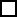 Drugi put: Treći put: Više puta: Zbir pokazatelja za projekat: (Ime projekta)_____________________________________________________________________________________________________Vrsta investicije: Farma/voćnjak/novi staklenik Renoviranje/proširenje postojećih objekata;  Sledeći objekti Poljoprivredna mehanizacija: Nova oprema/tehnologija Oprema za obnovljivu energiju Drugo:__________________________ Identifikacioni broj farme Broj poslovanja*Ukupan obim investicije uključuje prihvatljive troškove (javna finansijska sredstva i privatno sufinansiranje kvalifikovanih troškova) i neprihvatljive troškove ** Puno radno vreme (Full Time Equivalent-FTE) = 225 radnih dana godišnje.Tip indikatoraPokazateljPodaci koje nudi podnosilac zahtevaPodaci koje nudi podnosilac zahtevaProvera ARP-a InputiUkupna vrednost javne pomoći (evro) Autputi*Ukupan obim investicije (evro), kako sledi:AutputiNovi poduhvatDaNeAutputiNovi farmerDaNeAutputiŽenaDaNeAutputiNadmorska visina: ≥ 700 mDaNeRezultatiFarma će povećati proizvodne kapaciteteDaNeRezultatiBiće implementirani novi proizvodi i/ili tehnologije DaNeRezultatiFarma će proizvoditi obnovljivu energijuDaNeRezultatiU planu je izgradnja depoa đubriva DaNeRezultatiDodavanje grla/površine/količine, nakon investicijaDaNeRezultatiBroj krava/ teladi/svinja koji će biti dodati nakon investicija/grlo;RezultatiBroj ovaca/koza koji će biti dodati nakon investicija/grlo;RezultatiBroj pilića/ptica koji će biti dodati nakon investicija/komada;RezultatiPovršina sa voćkama/vinograda  koje će se dodati nakon investicije/ha;RezultatiPovršina sa finim drvećem koja će biti dodata nakon investicije/ha;RezultatiPovršina sa plastenicima, uključujući ono što će biti dodato nakon investicije/ha;RezultatiTačke prikupljanja: Dodatni iznos sakupljenih voćki nakon investicije (t/godišnje);RezultatiTačke prikupljanja: Dodatna količina povrća prikupljenog nakon investicije (t/god);RezultatiTačke prikupljanja: Dodatna količina sakupljenog mleka nakon investicije (t/godišnje);UticajUkupna vrednost prihoda bez implementacije projekta €/godišnje)UticajUkupna vrednost prihoda prve godine sa implementacijom projekta (€/godišnje)UticajBroj stalno zaposlenih u poslednjoj godini pre realizacije projekta (FTE).UticajBroj sezonskih zaposlenikaUticajStudenti/novo diplomirani ili na poslednjoj godini angažovanih studija.Uticaj** Broj dodatnih stalno zaposlenih, kao rezultat investicije, u prvoj godini nakon realizacije projekta,(FTE). 